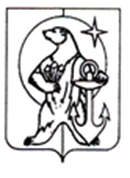 МУНИЦИПАЛЬНОЕ ДОШКОЛЬНОЕ ОБРАЗОВАТЕЛЬНОЕ УЧРЕЖДЕНИЕ «ДЕТСКИЙ САД «РУЧЕЕК» с. РЫТКУЧИ»                                                                              П Р И К А З от   01.09.2014	                               01-07/ 42                                              с. РыткучиО подготовке к введению ФГОС     В связи с утверждением приказом Минобрнауки России от 17.10.2013 № 1155 Федерального государственного образовательного стандарта дошкольного образования, вступившего в силу 1 января 2014 г., письмом  Министерства образования  и науки Российской Федерации от 13.01.2014 № 08-10 «О плане действий по обеспечению введения Федерального государственного образовательного стандарта дошкольного образования»  в целях эффективной организации деятельности МДОУ «Детский сад «Ручеек» с. Рыткучи по подготовки к внедрению Федерального государственного образовательного стандарта дошкольного образования (далее ФГОС ДО) ПРИКАЗЫВАЮ:1.Назначить ответственным по вопросам подготовки и введения ФГОС ДО – заместителя заведующего по УВР Дубину И.В.2.Создать рабочую группу по переходу на Федеральный государственный образовательный стандарт дошкольного образования, в срок до 20143. Разработать положение о рабочей группе по введению Федерального государственного образовательного стандарта дошкольного образования и представить на утверждение в срок до "___01_" ____ноября___ 2014_ г.4. Разработать план деятельности рабочей группы по введению Федерального государственного образовательного стандарта дошкольного образования и представить на утверждение в срок до "__01__" __ноября_____ 20 14__ г.5. Разработать план-график («Дорожную карту») мероприятий по подготовке к внедрению Федерального государственного образовательного стандарта дошкольного образования в ДОУ, в срок до  01  ноября   2014 года.6.Сформировать план – график повышения квалификации педагогов в рамках подготовки внедрения Федерального государственного образовательного стандарта дошкольного образования в ДОУ .в срок  до   15 октября   2014г.7.Внести изменения в локальные акты дошкольной образовательной организации, регламентирующие введение Федерального государственного образовательного стандарта дошкольного образования8.Контроль за исполнением настоящего приказа оставляю за собой. Заведующий МДОУ «Ручеек»                                                               З.В. МанджиеваС приказом ознакомлены:                                                                           Дубина И.В.